Сроки увольнения по собственному желанию.По общему правилу, закрепленному в Трудовом кодексе, работник должен предупредить работодателя о предстоящем увольнении в письменной форме не позднее чем за две недели.В некоторых случаях этот период может быть как меньше, так и больше: для работников в период испытательного срока — за 3 дня; для работников по срочному трудовому договору до двух месяцев – за 3 дня;для работников на сезонных работах — за 3 дня;для руководителей — не менее чем за 1 месяц. Трудовой договор может быть расторгнут и до истечения срока предупреждения об увольнении. При условии, что на это будут согласны обе стороны.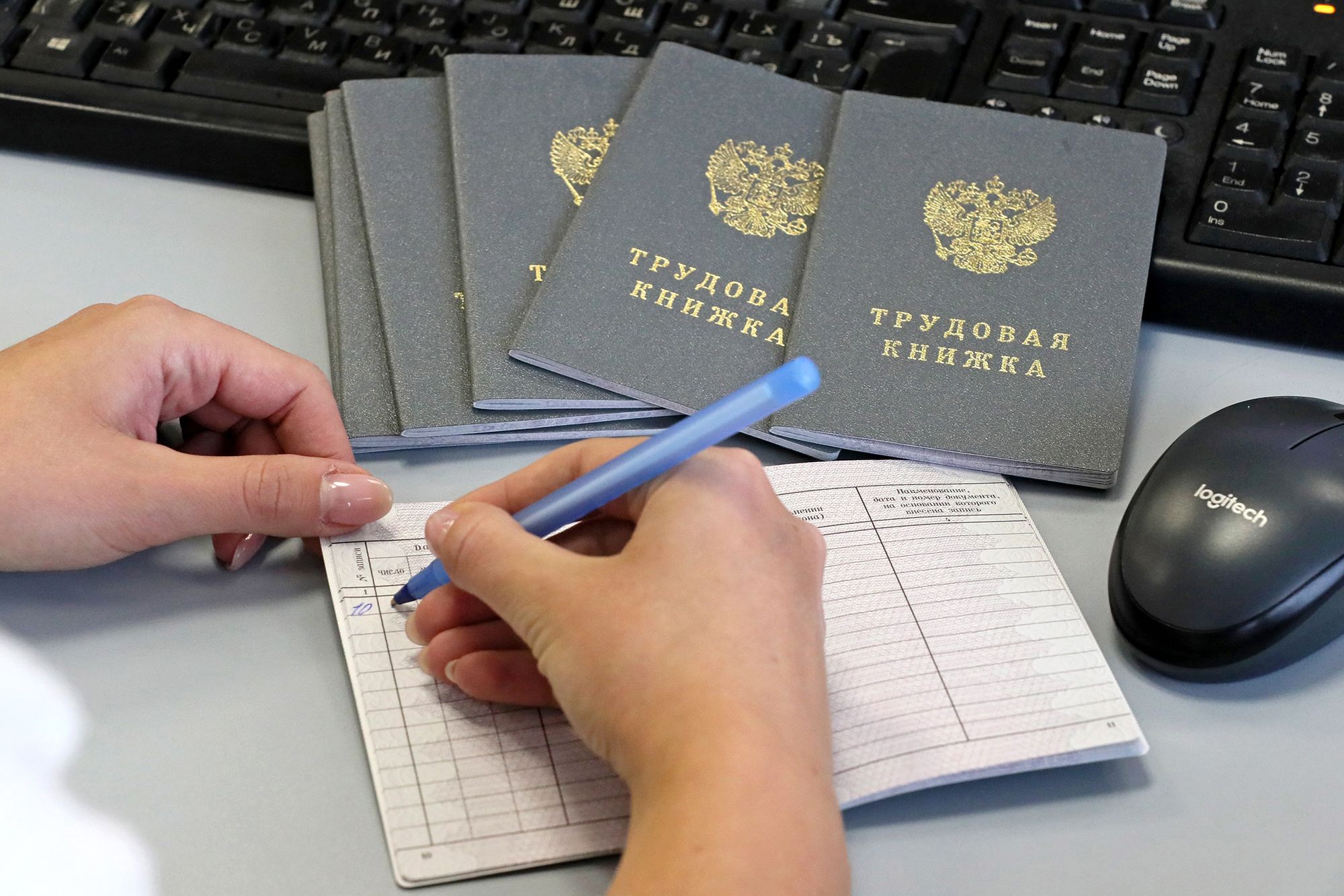 